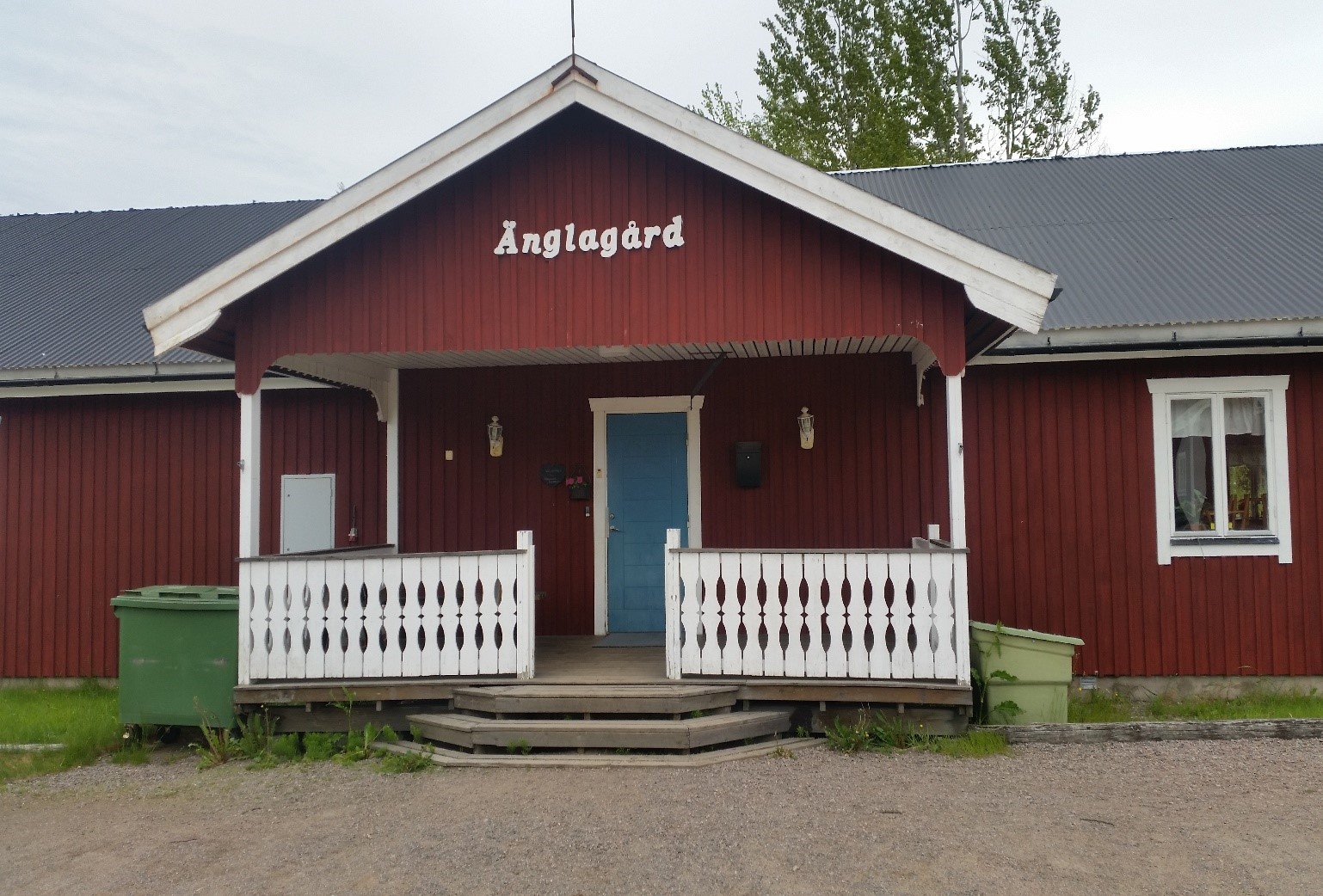 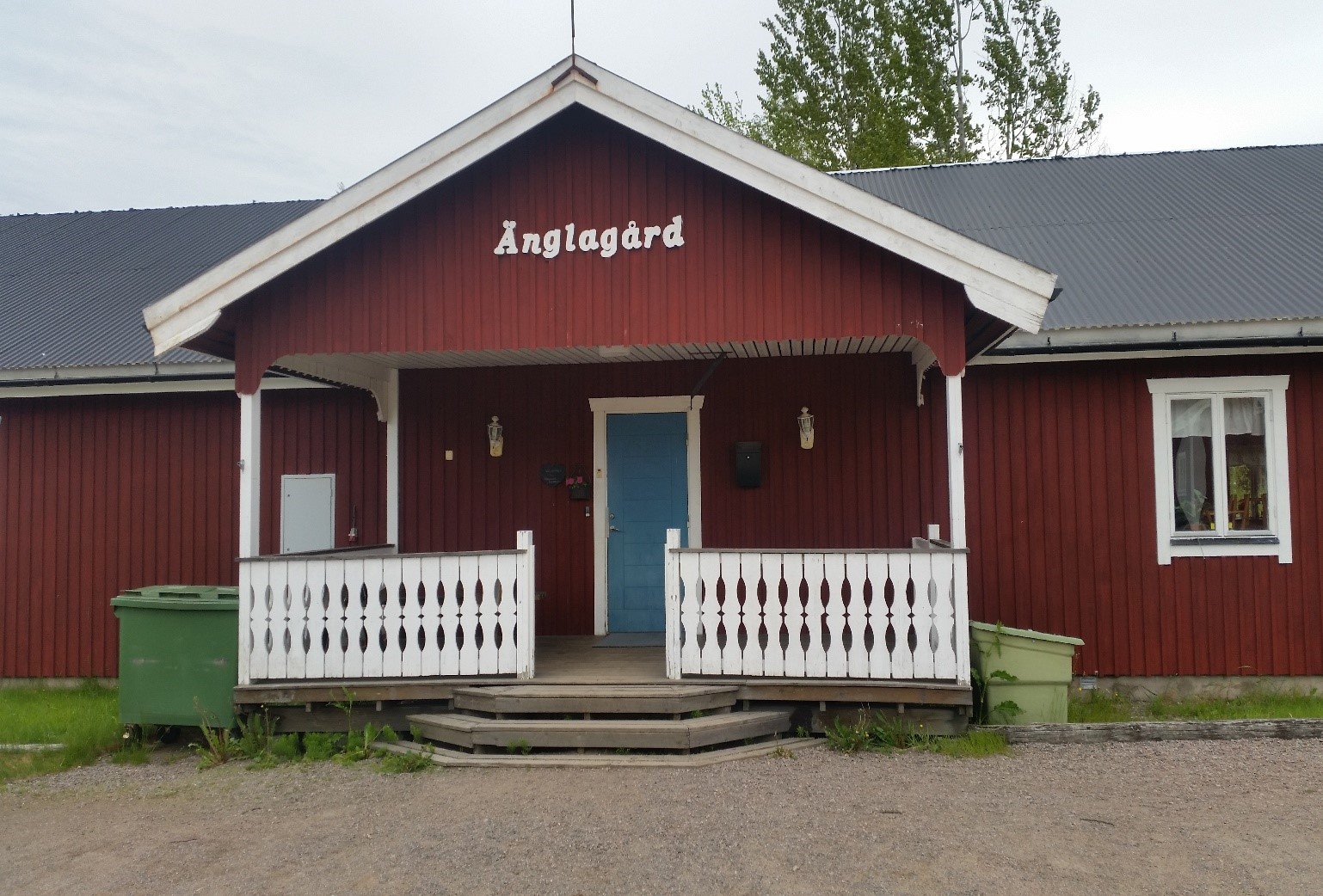 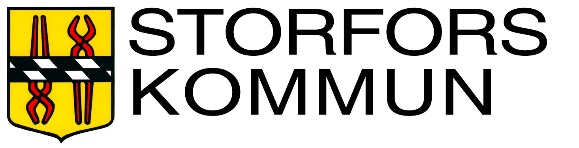 1. InledningDenna plan sammanfattar, utvärderar och analyserar Änglagårds arbete mot diskriminering, trakasserier och kränkande behandling föregående läsår (2020/2021), samt presenterar detta läsårs (2020/2021) främjande och förebyggande arbete. 1.1. Ansvarsförhållande för personal, elever och vårdnadshavarePersonalens ansvarAll personal på Änglagård är skyldiga att ingripa vid kränkande behandling, trakasserier och diskriminering. När sådan skett ska personal rapportera händelsen på det sätt som står anvisat i avsnitt 5. Övergripande och yttersta ansvar för förskolans likabehandlingsarbete har alltid rektor på förskolan. Barnens sociala utveckling förutsätter att de alltefter förmåga får ta ansvar för sina egna handlingar och för miljön i förskolan.Vårdnadshavarens ansvarAnsvaret för att möjliggöra en god förskoletid för barnet vilar gemensamt på förskola och vårdnadshavare. Vårdnadshavare förväntas fostra och ge sitt barn förutsättningar för att det ska kunna ta sitt ansvar enligt ovan.1.2. Änglagårds målsättningVarje barn ska på demokratisk grund ges samma möjligheter, rättigheter och skyldigheter i en trygg och stimulerande förskolemiljö. Änglagård eftersträvar att arbeta främjande och förebyggande.Vår vision är en förskola därAlla trivs och känner sig trygga.Alla, såväl barn som vuxna, visar varandra ömsesidig respekt.Alla ansvarar för att ingen utsätts för diskriminering, kränkande behandling eller trakasserier.Alla, såväl barn (utefter mognad och ålder), vårdnadshavare som personal, är förtrogna med förskolans plan mot diskriminering, trakasserier och kränkande behandling.Alla, såväl barn (utefter mognad och ålder), vårdnadshavare som personal ser till att planen efterföljs.1.3. Änglagårds värdegrundsarbeteVarje förskola är enligt skollagen skyldig att ha ett fortlöpande värdegrundsarbete. Värdegrundsarbetet är en del av förskolans fostrande uppdrag: varje barn ska ha kännedom om demokratiska värden och respekt för de mänskliga rättigheterna. Utan värdegrundsarbete hade det inte varit möjligt att arbeta mot diskriminering, trakasserier och kränkande behandling. Goda och förtroendefulla relationer mellan såväl barn som vuxna har en positiv effekt på lärande och lärmiljöer. Relationsskapande är tongivande.1.4. Varför en plan mot diskriminering, trakasserier och kränkande behandling?Inget barn ska känna sig otrygg, diskriminerad, trakasserad eller kränkt i förskolan - det är en lagstadgad rättighet. Varje verksamhet som lyder under skollagen ska aktivt arbeta mot diskriminering och främja barns likabehandling och rättigheter, det står i både skollagen och diskrimineringslagen samt betonas också i barnkonventionen. Som ett led av detta arbete kräver skollagen (2010:800, 6 kap 8 §) att varje skola årligen upprättar en plan mot kränkande behandling.1.5. Aktiva åtgärder enligt diskrimineringslagenFörutom skollagens krav på en plan mot kränkande behandling är varje förskola skyldig att aktivt motarbeta diskriminering, trakasserier och kränkande behandling, samt verka för att alla barn har lika rättigheter och möjligheter att lyckas i förskolan (diskrimineringslag 2016:828, 3 kap 1 §). Arbetet med aktiva åtgärder ska ske löpande i fyra steg: undersöka, analysera, åtgärda samt utvärdera, vilket planen går igenom i avsnitt 2.3. Förskolor har även en dokumentationsskyldighet i arbetet med aktiva åtgärder. Arbetet ska utformas så det omfattar de sju diskrimineringsgrunderna, vilka utgörs av:1. kön2. könsöverskridande identitet eller uttryck3. etnisk tillhörighet4. religion eller annan trosuppfattning5. funktionsnedsättning6. sexuell läggning7. ålderEn mer detaljerad beskrivning av diskrimineringsgrunderna återfinns i avsnitt 6.1.1.2. Änglagårds arbete mot diskriminering, trakasserier och kränkande behandling Förskolans arbete mot diskriminering, trakasserier och kränkande behandling bygger på kartläggningar med grundläggande syfte att identifiera fokusområden för kommande arbete.2.1. Arbetslagets rollDet är arbetslaget som under ledning av rektor har det yttersta ansvaret för Änglagårds arbete mot diskriminering, trakasserier och kränkande behandling. Arbetslaget ska arbeta främjande och förebyggande. 2.2. Hur vi jobbar aktivt idag på ÄnglagårdPå förskolan Änglagård ska alla barn känna sig trygga och bli respekterade oavsett kön, könsöverskridande identitet eller uttryck etnisk tillhörighet, religion eller annan trosuppfattning, funktionsnedsättning, sexuell läggning samt ålder. Barnen är delaktiga genom arbete med värdegrundsfrågor t.ex. barnkonventionens kompisböcker samt diskussioner och reflektioner om värdegrundsfrågor. Vårdnadshavare görs delaktiga vid utvecklingssamtal. Planen finns tillgänglig på förskolan, Storfors kommuns hemsida samt UNIKUM.Personalen för kontinuerligt diskussioner, observerar och reflekterar kring värdegrundsarbetet.3. Kartläggning och analys av läsåret 2020/20213.1. Arbetsgång vid kartläggning, analys, åtgärd och utvärdering3.1.1. KartläggningÄnglagård kartlägger den egna verksamheten som ett led i det systematiska kvalitetsarbetet. Syftet med kartläggningen är att upptäcka diskriminering, trakasserier och kränkande behandling, samt brister i verksamheten som ökar risken för att kränkningar sker. Dessa styrkor och svagheter i förskolans likabehandlingsarbete ringas sedan in och analyseras av arbetslaget. Kartläggningen är en viktig del i vårt arbete mot diskriminering, trakasserier och kränkande behandling då den utgör grunden till ett förebyggande arbete. Kartläggningen ska också undersöka vad som främjar eller hindrar barns upplevda trygghet och trivsel. Vilket material samlas in under kartläggningen?Underlaget till den kommande analysen inhämtas från barn, personal, vårdnadshavare och inkomna dokument under terminen. Materialet utgörs av:Inkommen dokumentationHändelserapporterKränkningsärendenPersonalens gemensamma utvärderingarBarnenkäter/intervjuer/trygghetsvandringEnkäter till vårdnadshavareAnteckningar/dokumentation från möten och sammankomsterFöräldramötenArbetsplatsträffar och andra gemensamma personalkonferenser3.1.2. AnalyserKartläggningen genomförs och analyseras av arbetslaget. 3.1.3. ÅtgärderUtifrån det som framkommit av kartläggning och analys reviderar Änglagård de rutiner som inte fungerar.3.1.4 Uppföljning och utvärderingEtt av huvudsyftena med den här planen är att kontinuerligt kunna följa upp förskolans likabehandlingsarbete. Planen tas fram och revideras en gång per läsår, där insatser diskuteras, utvärderas och eventuellt revideras. Änglagårds plan mot diskriminering, trakasserier och kränkande behandling är ett levande dokument som ständigt behöver ses över och uppdateras. För att kunna följa insatsernas effekt tas därför fjolårets arbete alltid med i nästkommande års plan.3.2. AnalysEn analys görs när arbetslaget genomfört en kartläggning av verksamheten.4. Arbetet läsåret 2020/20214.1. Främjande arbete 2020/2021 - Vad vi vill se mer av som vi vet redan fungerarVi har kända vikarier som redan har en relation till barnen och kan förskolans rutiner, vilket skapar kontinuitet och trygghet. Vi fortsätter att använda oss av barnkonventionens kompisböcker som ett stöd i vårt värdegrundsarbete, då vi sett att detta har gett en god effekt på barngruppen.4.2. Förebyggande arbete 2020/2021 - Hur vi planerar att jobba utifrån kartläggningenGenom ett dagligt värdegrundsarbete där vi bland annat använder barnkonventionens kompisböcker som ett stöd i vårt arbete.5. Rutiner vid diskriminering, trakasserier eller kränkande behandling5.1. Del 1: AnmälanBlankett anmälan kränkande behandling finns på intranätet under kvalitetsarbete. 5.2. Del 2: UtredningRutiner för att utreda när barn kränks av andra barnVid misstänkt diskriminering eller kränkning, har den pedagogiska personalen närmast barnet ansvar för att utreda det faktiska förhållandet. Rutiner för att utreda när barn kränks av personalDen som ser, hör eller uppfattar att ett barn kränks är skyldig att omedelbart stoppa kränkningen och samtala med berörd personal. 5.3. Del 3: ÅtgärderSamtala med de inblandade Dokumentera händelsen på särskild blankett, incidentrapport. Kopia skickas till rektor som tar kontakt med förskolan. Vid avslutat ärende arkiveras incidentrapporten hos rektor.När barn kränks av personal rapporteras detta till rektor som ansvarar för utredning och dokumentation och vidare rapportering till huvudman. 5.4. Del 4: UppföljningRektor ansvarar för dokumentation och uppföljning tills ett ärende är avslutat. All dokumentation i ett ärende förvaras hos rektor.6. Bilagor6.1. Begrepp6.1.1. DiskrimineringDiskriminering är ett övergripande begrepp för negativ och kränkande behandling utifrån de sju diskrimineringsgrunderna. DO beskriver diskrimineringsgrunderna enligt nedan:KönBegreppet kön innebär att någon är kvinna eller man. Förbudet mot könsdiskriminering omfattar också personer som planerar att ändra eller har ändrat sin könstillhörighet.Könsöverskridande identitet eller uttryckMed könsöverskridande identitet eller uttryck avses att någon inte definierar sig som kvinna eller man eller genom sin klädsel (eller på annat) sätt ger uttryck för att tillhöra ett annat kön. Begreppet omfattar dels en persons mentala eller självupplevda könsbild, dels hur någon uttrycker det som kan kallas personens sociala kön, till exempel genom kläder, kroppsspråk, smink eller frisyr.Diskrimineringsgrunden avser vad som ofta brukar kallas transpersoner. Det är ett paraplybegrepp för människor som bryter mot samhällets normer för könsidentitet och könsuttryck. Även en person som identifierar sig som transsexuell men inte tänker ändra sin könstillhörighet omfattas av denna grund och därmed av skyddet mot diskriminering.Etnisk tillhörighetMed etnisk tillhörighet menas en individs nationella och etniska ursprung, hudfärg eller annat liknande förhållande. Nationellt ursprung betyder att personer har samma nationstillhörighet, som till exempel finländare, polacker eller svenskar. Etniskt ursprung innebär att personer har ett relativt enhetligt kulturmönster. Som exempel kan nämnas att en person tillhör någon av de nationella minoriteterna såsom samer och romer.Alla människor har en eller flera etniska tillhörigheter. Alla kan därför bli utsatta för etnisk diskriminering.Religion eller annan trosuppfattningMed religion avses religiösa åskådningar som exempelvis hinduism, judendom, kristendom och islam. Annan trosuppfattning innefattar sådana övertygelser som har sin grund i eller samband med en religiös åskådning, till exempel buddism, ateism och agnosticism.Politiska åskådningar och etiska eller filosofiska värderingar som inte har samband med religion omfattas inte av diskrimineringslagens skydd.FunktionsnedsättningMed funktionsnedsättning menas varaktiga fysiska, psykiska eller begåvningsmässiga begränsningar av en persons funktionsförmåga. Det kan vara till följd av en skada eller en sjukdom fanns vid födseln, har uppstått därefter eller kan förväntas uppstå. Tillfälliga begränsningar av en persons funktionsförmåga är inte en funktionsnedsättning i diskrimineringslagens mening.Funktionsnedsättning innebär en nedsättning av fysisk, psykisk eller intellektuell funktionsförmåga. Det är alltså något som en person har, inte något som en person är. En funktionsnedsättning kan märkas mer eller mindre i olika situationer som till exempel allergier, dyslexi, hörsel- och synskador med mera.Sexuell läggningLagen definierar sexuell läggning som homosexuell, heterosexuell eller bisexuell läggning. Förbudet mot diskriminering gäller alla dessa tre sexuella läggningar.Diskrimineringslagens skydd omfattar situationer och förutsättningar som har ett nära samband med den sexuella läggningen, såsom att ha sexuellt umgänge eller att bo och leva med någon av samma kön eller av annat kön.ÅlderLagen definierar ålder som uppnådd levnadslängd. Med detta avser lagen en persons fysiska levnadsålder räknat från dennes födelse. Alla omfattas av skyddet eftersom alla har en ålder.6.1.2. TrakasserierTrakasserier är ett agerande som kränker någons värdighet och som har samband med en eller flera av de sju diskrimineringsgrunderna. Det kan handla om kommentarer, gester eller utfrysning. Trakasserier kan också vara av sexuell natur. De kallas då för sexuella trakasserier. Förutom kommentarer och ord kan det vara att någon till exempel tafsar eller kastar närgångna blickar. Det kan också handla om ovälkomna komplimanger, inbjudningar och anspelningar.6.1.3 KränkningarEtt uppträdande som kränker ett barns eller en elevs värdighet, utan att det är diskriminering enligt diskrimineringslagen kallas kränkande behandling. Enligt Skollagen innebär det ett beteende som är oönskat av den som blir utsatt. Det är barnet eller eleven som upplever sig vara utsatt för kränkande behandling som avgör vad som är oönskat. För att det ska vara fråga om kränkande behandling enligt lagen måste kränkningen vara märkbar och tydlig. Den som kränker någon måste också förstå att uppträdandet upplevs som kränkande.6.1.4 MobbningMobbning innebär att en eller vanligen flera elever systematiskt under en viss tid trakasserar någon fysiskt eller psykiskt. En kränkning som sker en enstaka gång är inte att betrakta som mobbning.6.2. Hit vänder man sigDen som har ett barn som blivit utsatt för diskriminering, trakasserier eller kränkande behandling vänder sig i första hand till sin förskola; i andra hand till:Rektor 	Gunnel Eriksson	0550-65237	             gunnel.eriksson@storfors.se